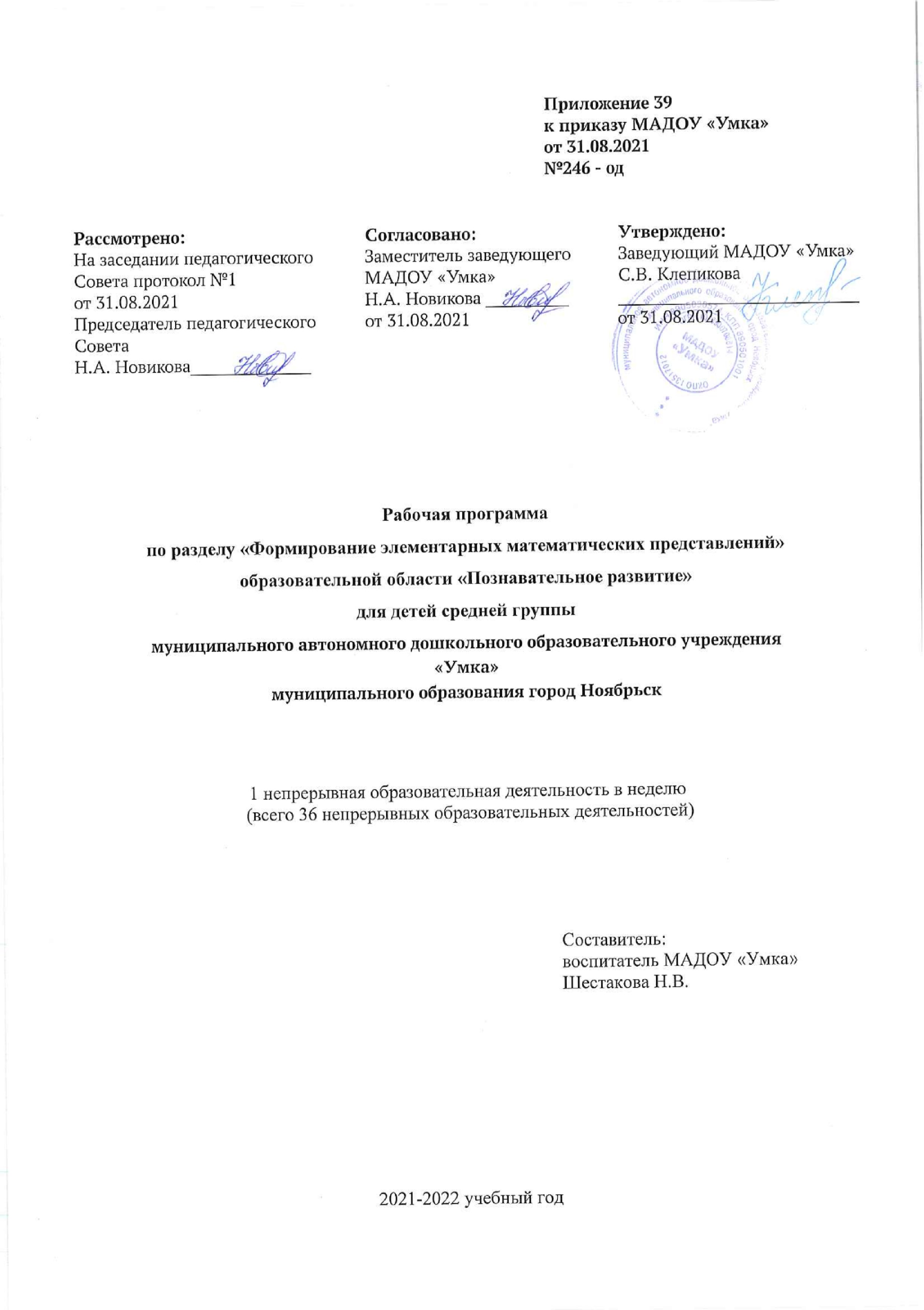 Пояснительная запискаРабочая программа по разделу «Формирование элементарных математических представлений» образовательной области «Познавательное развитие» для детей 4-5 лет составлена на основе Основной образовательной программы дошкольного образования МАДОУ «Умка».Программа рассчитана на проведение непрерывной образовательной деятельности 36 раз в год (1 занятие в неделю), длительность проведения непрерывно образовательной деятельности 20 минут.Актуальность заключается в том, что содержание программы соответствует основным положениям возрастной психологии и дошкольной педагогики и выстроено по принципу развивающего образования, целью которого является развитие ребёнка и обеспечивает единство воспитательных, развивающих и обучающих целей и задач. Рабочая программа определяет содержание и организацию воспитательно-образовательного процесса для детей средней группы.Новизна программы заключается в том, методика работы не предполагает прямого обучения, способного отрицательно повлиять на осмысление и самостоятельное выполнение ребенком математических заданий, а подразумевает создание ситуаций сотрудничества, содеятельности. Активизация мыслительной самостоятельности развивает активную позицию ребенка и формирует навыки учебной деятельности.Целесообразность данной программы обусловлена тем, что она соответствует целям и задачам основной образовательной программы МАДОУ «УМКА».Целью данной программы является формирование элементарных математических представлений, первичных представлений об основных свойствах и отношениях объектов окружающего мира: форме, цвете, размере, количестве, числе, части и целом, пространстве и времени и способствует решению следующих задач:Расширение кругозора.Активизация мыслительной деятельности детей среднего дошкольного возраста.Обучение ориентироваться на плоскости.Развитие логического мышления, памяти, наблюдательности.Совершенствование психических процессов и способностей: восприятия, внимания, воображения, памяти, мышления.Особенности организации образовательного процессаПредложенная система работы, включающая комплекс заданий и упражнений, разнообразных методов и приемов работы с детьми (наглядно-практические, игровые и словесные), помогает дошкольникам овладеть способами и приемами познания, применять полученные знания и умения на практике. Это создает предпосылки для формирования правильного миропонимания, позволяет обеспечить общую развивающую направленность обучения, связь с умственным, речевым развитием и различными видами деятельности.Сюжетность материала и специально подобранные задания способствуют развитию психических процессов (внимания, памяти, мышления), мотивируют деятельность ребенка и направляют его мыслительную активность на поиск способов решения поставленных задач.Знания, полученные в ходе непосредственно образовательной деятельности по формированию элементарных математических представлений, необходимо закреплять в повседневной жизни. С этой целью особое внимание следует уделять обогащению сюжетно-ролевых игр с математическим содержанием, где создаются условия для применения математических знаний и способов действий.Отличительные особенности организации образовательного процессаОтличительные особенности заключаются в том, что программа составлена с учетом интеграции образовательных областей:Сопутствующие формы работы при организации образовательного процессаПрограмма основывается на основополагающих принципах:развивающего обучения и научного положения Л. С. Выготского о том, что правильно организованное обучение «ведет» за собой развитие. Воспитание и психическое развитие не могут выступать как два обособленных, независимых друг от друга процесса, но при этом «воспитание служит необходимой и всеобщей формой развития ребенка» (В.В. Давыдов);культуросообразности - учёт национальных ценностей и традиций в образовании, восполнение недостатков духовно-нравственного и эмоционального воспитания. Образование рассматривается как процесс приобщения ребенка к основным компонентам человеческой культуры; научной обоснованности и практической применимости (содержание Программы соответствует основным положениям возрастной психологии и дошкольной педагогики);критерия полноты, необходимости и достаточности (позволяет решать поставленные цели и задачи при использовании разумного «минимума» материала);единства воспитательных, развивающих и обучающих целей и задач процесса образования детей дошкольного возраста, в ходе реализации которых формируются такие качества, которые являются ключевыми в развитии дошкольников;интеграции образовательных областей в соответствии с возрастными возможностями и особенностями детей, спецификой и возможностями образовательных областей;комплексно-тематического построения образовательного процесса;построения образовательного процесса на адекватных возрасту формах работы с детьми. Основной формой работы с дошкольниками и ведущим видом их деятельности является игра;учёта соблюдения преемственности между всеми возрастными дошкольными группами и между детским садом и начальной школой;варьирования образовательного процесса в зависимости от региональных особенностей;решения программных образовательных задач в совместной деятельности взрослого и детей, и самостоятельной деятельности дошкольников не только в рамках непосредственно образовательной деятельности, но и при проведении режимных моментов.Учебно-тематический планСодержание рабочей программыПедагогический мониторингПедагогическая диагностика во всех возрастных группах проводится на основе диагностического пособия Афонькиной Ю.А. Педагогический мониторинг в новом контексте образовательной деятельности. Изучение индивидуального развития детей / Ю.А. Афонькина. – Волгоград: Учитель – 2015. Мониторинг проводится 2 раза в год (сентябрь, май) в форме наблюдения, беседы, игры в целях дальнейшего планирования педагогических действий.Предлагаемая в данном диагностическом журнале модель педагогической диагностики индивидуального развития детей разработана с учетом образовательных областей и их приоритетных направлений, определенных ФГОС ДО. В каждой образовательной области в контексте определенных направлений выделены уровни эффективности педагогического воздействия, то есть педагогическая диагностика предполагает не ранжирование детей по их достижениям, а выявление целесообразности и полноты использования педагогами образовательных ресурсов для обеспечения развития каждого ребенка.С учётом того факта, что в раннем и дошкольном возрасте основные линии психического развития находятся в стадии становления и, как следствие, их показатели могут быть недостаточно устойчивы, зависимы от особенностей микросоциума, здоровья ребенка, его эмоционального состояния на момент диагностики, в методике предлагаются наряду с устоявшейся уровневой градацией (высокий, средний, низкий) промежуточные уровни эффективности педагогических воздействий: средний/высокий, низкий/средний, низший/низкий; это позволяет сделать диагностику точнее. Содержание уровней разработано с учетом преемственности в отношении каждой возрастной группы от 2 до 7 лет, что позволяет сделать педагогический мониторинга систематическим, «пролонгированным» и отразить историю развития каждого ребенка в условиях образовательной деятельности. Итоги диагностики фиксируются в карте оценки уровней эффективности педагогических воздействий (Приложение 1).Программно-методическое обеспечение:Программа рассчитана на использование учебно-методического комплекта:Афонькина Ю.А. Педагогический мониторинг в новом контексте образовательной деятельности. Изучение индивидуального развития детей. Средняя группа / Ю.А. Афонькина. – Волгоград: Учитель. – 2014. Помораева И.А., Позина В.А. «Формирование элементарных математических представлений. Вторая группа раннего возраста». – М.: Мозаика-синтез. – 2015.Для воспитанников:Раздаточный и демонстрационный материалДидактические игрыКубики НикитинаМатематический планшетТеневой конструкторПриложение 2Календарно-тематическое планирование непосредственно образовательной деятельности «Формирование элементарных математических представлений» образовательной области «Познавательное развитие» в средней группеВиды интеграции образовательной области «Познавательное развитие»Виды интеграции образовательной области «Познавательное развитие»По задачам и содержанию психолого-педагогической работыПо средствам организации и оптимизации образовательного процесса«Социально – коммуникативное развитие» - развитие свободного общения с взрослыми и детьми по поводу прочитанного, практическое овладение нормами русской речи, формирование первичных представлений о себе, своих чувствах и эмоциях,   окружающем мире людей, природы, а также формирование первичных ценностных представлений.«Художественно – эстетическое развитие» - использование музыкальных произведений как средства обогащения образовательного процесса, усиления эмоционального восприятия художественных произведений.«Речевое развитие» -  через обогащение активного словаря математическими определениями, названиями.«Познавательное развитие» формирование целостной картины мира, расширение кругозора детей.Задачи и содержания работыФормы работыФормы организации детейНепрерывная образовательная деятельностьНепрерывная образовательная деятельностьНепрерывная образовательная деятельностьФормирование элементарных математических представленийОбучение в бытовых ситуациях, демонстрационные опыты, математические развлечения, беседы, задания с четкими правилами, самостоятельная деятельность.- индивидуальные- подгрупповые- фронтальныеСовместная образовательная деятельность,осуществляемая в ходе режимных моментовСовместная образовательная деятельность,осуществляемая в ходе режимных моментовСовместная образовательная деятельность,осуществляемая в ходе режимных моментовФормирование элементарных математических представленийПроектирование и макетирование, познавательно-исследовательская деятельность, сюжетно-ролевые игры, развивающие игры, создание коллекций, проектная деятельность, исследовательская деятельность, конструирование, экспериментирование, наблюдение, проблемные ситуации, рассказ, беседа.- индивидуальные- подгрупповые- фронтальныеСамостоятельная деятельность детейСамостоятельная деятельность детейСамостоятельная деятельность детейФормирование элементарных математических представленийСамостоятельное раскрашивание «умных раскрасок», развивающие настольно-печатные игры, игры на прогулке, автодидактические игры (развивающие паззлы, рамки-вкладыши, парные картинки), сюжетно-ролевые игры, рассматривание, экспериментирование, исследовательская деятельность, конструирование.- индивидуальные- подгрупповые- фронтальные№Тема (раздел)Кол-во периодов непосредственно-образовательной деятельностиВ том числе итоговых периодов4,6,7,10,12,13,25,27,30,35Количество и счет1019,14,18,19,22,26,32Величина713,5,15,28,31,34Форма611,8,17,24,29,33Ориентировка в пространстве612,11,16,20,21,23,36Ориентировка во времени71       ЗадачиСодержание психолого-педагогической работыФормирование элементарных математических представленийКоличество и счет. Дать детям представление о том, что множество («много») может состоять из разных по качеству элементов: предметов разного цвета, размера, формы; учить сравнивать части множества, определяя их равенство или неравенство на основе составления пар предметов (не прибегая к счету). Вводить в речь детей выражения: «Здесь много кружков, одни - красного цвета, а другие - синего; красных кружков больше, чем синих, а синих меньше, чем красных» или «красных и синих кружков поровну».Учить считать до 5 (на основе наглядности), пользуясь правильными приемами счета: называть числительные по порядку; соотносить каждое числительное только с одним предметом пересчитываемой группы; относить последнее числительное ко всем пересчитанным предметам.Формировать представления о порядковом счете, учить правильно пользоваться количественными и порядковыми числительными, отвечать на вопросы «Сколько?», «Который по слету?», «На котором месте?».Формировать представление о равенстве и неравенстве групп на основе счета.Учить уравнивать неравные группы двумя способами, добавляя к меньшей группе один (недостающий) предмет или убирая из большей группы один (лишний) предмет.Отсчитывать предметы из большего количества; выкладывать, приносить определенное количество предметов в соответствии с образцом или заданным числом в пределах 5.На основе счета устанавливать равенство (неравенство) групп предметов в ситуациях, когда предметы в группах расположены на разном расстоянии друг от друга, когда они отличаются по размерам, по форме расположения в пространстве.Величина. Совершенствовать умение сравнивать два предмета по величине (длине, ширине, высоте), а также учить сравнивать два предмета по толщине путем непосредственного наложения или приложения их друг к другу; отражать результаты сравнения в речи, используя прилагательные (длиннее - короче, шире - уже, выше - ниже, толще - тоньше или равные (одинаковые) по длине, ширине, высоте, толщине).Учить сравнивать предметы по двум признакам величины (красная лента длиннее и шире зеленой, желтый шарфик короче и уже синего).Устанавливать размерные отношения между 3-5 предметами разной длины (ширины, высоты), толщины, располагать их в определенной последовательности - в порядке убывания или нарастания величины. Вводить в активную речь детей понятия, обозначающие размерные отношения предметов (эта (красная) башенка - самая высокая, эта (оранжевая) - пониже, эта (розовая) - еще ниже, а эта (желтая) - самая низкая» и т. д.).Форма. Развивать представление детей о геометрических фигурах: круге, квадрате, треугольнике, а также шаре, кубе. Учить выделять особые признаки фигур с помощью зрительного и осязательно-двигательного анализаторов (наличие или отсутствие углов, устойчивость, подвижность и др.).Познакомить детей с прямоугольником, сравнивая его с кругом, квадратом, треугольником. Учить различать и называть прямоугольник, его элементы: углы и стороны.Формировать представление о том, что фигуры могут быть разных размеров: большой -маленький куб (шар, круг, квадрат, треугольник, прямоугольник).Учить соотносить форму предметов с известными геометрическими фигурами: тарелка - круг, платок - квадрат, мяч - шар, окно, дверь - прямоугольник и др.Ориентировка в пространстве. Развивать умения определять пространственные направления от себя, двигаться в заданном направлении (вперед - назад, направо - налево, вверх - вниз); обозначать словами положение предметов по отношению к себе (передо мной стол, справа от меня дверь, слева - окно, сзади на полках - игрушки).Познакомить с пространственными отношениями: далеко - близко (дом стоит близко, а березка растет далеко).Ориентировка во времени. Расширять представления детей о частях суток, их характерных особенностях, последовательности (утро - день - вечер - ночь).Объяснить значение слов: «вчера», «сегодня», «завтра».Дата проведенияПо факту№ЗадачиМетоды и приемы работыДидактически-наглядный материалРегиональный компонент/компонент ДОУСопутствующие формы работыIX1.1-12Совершенствовать умение сравнивать две равные группы предметов, обозначать результаты сравнения словами: поровну, столько-сколько.Закреплять умение сравнивать два предмета по величине, обозначать результаты словами: большой, маленький, больше, меньше.Упражнять в определении пространственных направлений от себя и назывании их словами: впереди, сзади, слева, справа, вверху, внизу.1. Игровая ситуация «Путешествие в осенний лес».2. Физкультминутка.3. Игровое упражнение «Найди пару».4. Игра«Что где находится».Демонстрационный материал: дорожка из бумаги, корзинка, макет поляны.Раздаточный материал: грибы, бумажные, осенние листья, большие и маленькие шишки.Региональный компонентБеседа «День знаний»,д/и «Что изменилось?».IXIX2.1-13Упражнять в сравнении двух групп предметов, разных по цвету, форме, определяя их равенство или неравенство на основе сопоставления пар, учить обозначать результаты сравнения словами: больше, меньше, равно, столь-сколько. Закреплять умение различать и называть части суток: утро, день, вечер, ночь. Игровая ситуация«В гостях у кролика», упражнение «Положим кубы в коробку».2. Физкультминутка3. Игровое упражнение «Построим домики»4. Игровое упражнение«Поможем Винни-Пуху разложить картинки»Демонстрационный материал: игрушки Винни-Пух, Пятачок, Кролик, 2 коробки, красные и синие кубы (по кол-ву детей), сюжетные картинки с изображением частей суток.Раздаточный материал: кубы и треугольные призмы (по 5 шт. для каждого ребенка).Беседа «День знаний»,д/и «Закончи предложение».IXIX3.1-14Упражнять в умении различать и называть геометрические фигуры: круг, квадрат, треугольник.Совершенствовать умение сравнивать два предмета по длине и ширине, обозначать результаты сравнения словами: длинный-короткий, длиннее-короче, широкий-узкий, шире-уже.Развивать умение сравнивать предметы по цвету, форме и пространственному расположению.Игровая ситуация«К нам приехал цирк», упражнение «Найди отличия».2. Игровое упражнение «Клоуны играют с шариками»3. Физкультминутка4. Игровое упражнение«Сравним ленты».5. Игровое упражнение «Перепрыгнем через дощечки»Демонстрационный материал: два клоуна, элементы костюмов у которых отличаются по форме, цвету, пространственному расположению, 5-7 воздушных шаров разного цвета, красная и синяя ленты разной длины, 2 дощечки разной ширины, фланелеграф.Раздаточный материал: двухполосные счетные карточки, карточки с изображением воздушных шаров синего и красного цветов (по 5 шт. для каждого ребенка), звездочки.Праздник «Осень»,д/и «Найди такой же (предмет)»,IXIX4.2-20Совершенствовать умение сравнивать две равные группы предметов по количеству на основе составления пар.Формировать представления о сохранении количества.Игра «Что лишнее».Игра«Шарики в стаканчиках»2. Физкультминутка.3. Игровое упражнение «Найди пару».Демонстрационный материал: несколько маленьких красных кубиков, один большой красный кубик и один маленький зеленый кубик, пластмассовые стаканчики, шарики.Раздаточный материал: кубики и маленькие самолеты 2-3 цветов.Праздник «Осень»,д/и «Угадай, сколько»X5.1-15Продолжать учить сравнивать две группы предметов, разных по форме, определяя их равенство или неравенство на основе сопоставления пар.Закреплять умение различать и называть плоские геометрические фигуры: круг, квадрат, треугольник.Упражнять в сравнении двух предметов по высоте, обозначая результаты сравнения словами: высокий, низкий, выше, ниже.Игровая ситуация«Необыкновенный зоопарк», Игровое упражнение«Неразбериха»3.Физкультминутка4. Игровое упражнение «Построим заборчики»Демонстрационный материал: игрушки енот, обезьяна, жираф, платочки одинакового цвета круглой, квадратной и треугольной формы (по 5 шт.).Раздаточный материал: круги и квадраты, разделенные на 2 части (по 2 шт. на каждого ребенка), карточки с контурными изображениями фигур, кирпичики (по 10 шт. на каждого).Беседа «Яв мире человек»,д/и «Дорисуй фигуру».X6.1-17Учить понимать значение итогового числа, полученного в результате счета предметов в пределах 3, отвечать на вопрос «Сколько?».Упражнять в умении определять геометрические фигуры (шар, куб, квадрат, треугольник, круг) осязательно-двигательным путем.Закреплять умение различать левую и правую руки, определять пространственные направления и обозначать их словами: налево, направо, слева, справа.Игровая ситуация«Гости из леса», Игровое упражнение«Волшебный мешочек»3.Физкультминутка4. Игровое упражнение «Поручение»Демонстрационный материал: двухступенчатая лесенка, 3 зайчика, 3 белочки, «волшебный мешочек», шар, куб, квадрат, треугольник, кругБеседа «Яв мире человек»,д/и «Отсчитай столько же»,XX7.1-18Учить считать в пределах 3, используя следующие приемы: при счете правой рукой указывать на каждый предмет слева направо, называть их числа по порядку, согласовывать их в роде, числе и падеже, последнее число относить ко всей группе предметов.Упражнять в сравнении двух предметов по величине (длине, ширине, высоте), обозначать результаты сравнения соответствующими словами.Расширять представления о частях суток и их последовательности.Игровая ситуация«Три поросенка».Игровое упражнение«Домики».3.Физкультминутка.4. Игровое упражнение «Дорожка домой».5. Игровое упражнение«Что ты видишь?»Демонстрационный материал:фланелеграф, сюжетные картинки с изображением трех поросят в разное время суток, трех поросят, 3 желудя, 3 домика, 2 двери.Раздаточный материал:Дорожки из бумаги разной длины (по 2)Компонент ДОУБеседа «Мой город, моя страна»,д/и «Наведем порядок».XX8.1-19Продолжать учить считать в пределах 3, соотнося число с элементом множества, самостоятельно обозначать итоговое число, правильно отвечать на вопрос «Сколько?».Совершенствовать умение различать и называть геометрические фигуры (круг, квадрат, треугольник) независимо от их размера.Развивать умение определять пространственное направление от себя: вверху, внизу, впереди, сзади, слева, справа.1. Игровая ситуация «Угостим зайчиков морковкой».2. Игровая ситуация «Угостим белочек орешками». 3. Подвижная игра «Найди свой домик». 4. Дидактическая игра «Где звенит колокольчик».Демонстрационный материал:  Фланелеграф, 3 зайчика, 3 морковки, круг, квадрат, треугольник, поднос, колокольчик.Раздаточный материал: Двухполосная карточка, 3 белочки, 3 орешка; круг, квадрат, треугольник (по одной фигуре для ребенка).Беседа «Мой город, моя страна»,д/и «Что где находится?».XI9.1-21Закреплять умение считать в пределах 3, познакомить с порядковым значением числа, учить правильно отвечать на вопросы «Сколько?», «Который по счету?».Упражнять в умении находить одинаковые по длине, ширине, высоте предметы, обозначать соответствующие признаки словами: длинный, длиннее, короткий, короче, широкий, узкий, шире, уже, высокий, низкий, выше, ниже.Познакомить с прямоугольником на основе сравнения его с квадратом.1. Игровое упражнение «Поможем Буратино сосчитать игрушки». 2. Игровое упражнение «Разложи бантики по образцу». 3. Физкультминутка.4. Игровое упражнение «Найди пару». 5. Игровое упражнение «Скажи наоборот».Демонстрационный материал:игрушки: Буратино, мишка, зайчик, ежик; счетная лесенка, карточка с изображением трех бантиков разного цвета; магнитная доска, конверт; квадрат, прямоугольник (соотношение фигур по величине 1:2); мешочек с предметами (веревочки разной длины, ленты разной ширины, пирамидки разной высоты); мяч.Раздаточный материал:Плоскостные изображения бантиков такого же цвета, как на демонстрационной карточке (по 3 шт. для каждого ребенка): красный, зеленый, желтый.Компонент ДОУБеседа «Мой город, моя страна»,д/и «Найди пару».XIXI10.1-23Показать образование числа 4 на основе сравнения двух групп предметов, выраженных числами 3 и 4; учить считать в пределах 4.Расширять представления о прямоугольнике на основе сравнения его с квадратом.Развивать умение составлять целостное изображение предметов из частей.1. Игровая ситуация «Мальвина учит считать Буратино».2. Игровое упражнение«Посчитаем листочки».3. Физкультминутка.4. Игровое упражнение«Сравни фигуры».5. Игровое упражнение «Поможем Буратино склеить посуду».Демонстрационный материал:игрушки: Мальвина, Буратино; 4 блюдца, 4 чашки, треугольник, квадрат, прямоугольник; 2 полоски-модели, контрастные по длине (одна полоска равна длине сторон квадрата и короткой стороне прямоугольника, другая – равна длинной стороне прямоугольника).Раздаточный материал:Двухполосные карточки, листочки и цветочки (по 4 шт. для каждого ребенка), конверты; предметы посуды, разрезанные на части (по 2 шт. для каждого ребенка).Компонент ДОУПраздник «В мире животных»,д/и «Петрушкины гости».XIXI11.1-24Закреплять умение считать в пределах 4, познакомить с порядковым значением числа, учить отвечать на вопросы «Сколько?», «Который по счету?», «На котором месте?».Упражнять в умении различать и называть знакомые геометрические фигуры: круг, квадрат, треугольник, прямоугольник.Раскрыть на конкретных примерах значение понятий быстро, медленно.1. Игровое упражнение «Сосчитай колечки у пирамидки». 2. Игровое упражнение «Угадай, что изменилось?» 2. Игровое упражнение «Сложи карандаши в коробки». 3. Подвижная игра «Найди свой гараж». 4. Подвижная игра «Карусели».Демонстрационный материал:пирамидка с колечками разного цвета (красного, синего, зеленого, желтого), веревки, физкультурные палки.Раздаточный материал:рули с изображениями геометрических фигур; коробки, цветные карандаши, цветные ленты (по количеству детей).Праздник «В мире животных»,д/и «Назови соседей».XIXI12.1-25Познакомить с образованием числа 5, учить считать в пределах 5, отвечать на вопрос «Сколько?».Закреплять представления о последовательности частей суток: утро, день, вечер, ночь.Упражнять в различении геометрических фигур (круг, квадрат, треугольник, прямоугольник).1. Игровое упражнение «Петушок и курочки»2. Игровое упражнение «Покормим цыплят».3. Физкультминутка.4. Игровое упражнение «Когда это бывает».5. Игровое упражнение «Не ошибись».Демонстрационный материал:игрушечный петушок или картинка с его изображением; картинка с изображением петушка, сидящего на заборе на фоне встающего солнышка, 5 курочек, 5 цыплят, фланелеграф, круг, квадрат, треугольник, прямоугольник.Раздаточный материал: двухполосные карточки; плоскостные изображения блюдечек и зернышек (по 5 шт. для каждого ребенка), карточки с изображением частей суток – утро, день, вечер, ночь (по 4 шт. для каждого ребенка).Праздник «В мире животных»,д/и «Чего не стало?».XII13.1-28Продолжать учить считать в пределах 5, знакомить с порядковым значением числа 5, отвечать на вопросы «Сколько?», «Который по счету?».Учить сравнивать предметы по двум признакам величины (длине и ширине), обозначать результаты сравнения выражениями, например: «Красная ленточка длиннее и шире зеленой, а зеленая ленточка короче и уже красной ленточки».Совершенствовать умение определять пространственное направление от себя: вверху, внизу, слева, справа, впереди, сзади.1. Игровая ситуация «Куклы собираются в гости к гномикам».2. Работа в тетради. 3. Физкультминутка.4. Дидактическая игра «Спрячь игрушки».Демонстрационный материал:большая и маленькая куклы, красная длинная и широкая лента, зеленая короткая и узкая лента, игрушки для дидактической игры (пирамидка, мяч, машина, кубики и др.), фланелеграф.Раздаточный материал:рабочие тетради(с. 9 задание А).Компонент ДОУПраздник «Новый год»,д/и «Который по счету?».XII14.1-29Закреплять умение считать в пределах 5, формировать представления о равенстве и неравенстве двух групп предметов на основе счета.Продолжать учить сравнивать предметы по двум признакам величины (длине и ширине), обозначать результаты сравнения соответствующими выражениями, например: «Длинная и широкая – большая дорожка, короткая и узкая – маленькая дорожка».Упражнять в различении и назывании знакомых геометрических фигур (куб, шар, квадрат, круг).1.Игровая ситуация«Умники и умницы»2. Игровое упражнение «Разложи фигуры».3. Физкультминутка3. Игровое упражнение«Длиннее, короче»Демонстрационный материал:машины (5 шт.), куклы (5 шт.), 4 корзины, 4 набора фигур (2 набора – с шарами, 2 набора – с кубами; количество шаров и кубов равно количеству детей).Раздаточный материал:круги (по 5 шт. для каждого ребенка), квадраты (по 5 шт. для каждого ребенка), «ледяные дорожки», изготовленные из картона разной длины и ширины (по 2 шт. для каждого ребенка), «снежные комочки» разного размера (по 2 шт. для каждого ребенка).Праздник «Новый год»,д/и «Кто скорее соберет?..».XII15.1-31Продолжать формировать представления о порядковом значении числа (в пределах 5), закреплять умение отвечать на вопросы «Сколько?», «Который по счету?», «На котором месте?».Познакомить с цилиндром, учить различать шар и цилиндр.Развивать умение сравнивать предметы по цвету, форме, величине.Игра«Чудесный мешочек».2. Игровое упражнение «Поставь так же».3. Физкультминутка.4. Дидактическая игра «Найди себе пару».Демонстрационный материал: мешочек, шар, 5 цилиндров разных цветов.Раздаточный материал:шары, цилиндры, набор парных предметов разного цвета и величины (например, зеленый и синий куб (шар, цилиндр, мяч, пирамидка и т. Д.); большой и маленький мяч (куб, шар, цилиндр, мяч, пирамидка и т. Д.)).Праздник «Новый год»,д/и «Найди ключик к замочку».XII16.1-32Упражнять в счете и отсчете предметов в пределах 5 по образцу.Продолжать уточнять представления о цилиндре, закреплять умение различать шар, куб, цилиндр.Закреплять представления о последовательности частей суток: утро, день, вечер, ночь.1. Игровое упражнение «Разложи картинки».2. Игровое упражнение «Разложим фигуры по коробкам».3. Физкультминутка4. Игровое упражнение «Покупаем игрушки для мишки».5. Подвижная игра«День – ночь».Демонстрационный материал:мишка, картинки, на которых изображен мишка в разное время суток, 3 коробки, двухступенчатая лесенка, наборы игрушек (4–5 видов), карточки-«чеки» с 3–5 кругами.Раздаточный материал:наборы фигур (1 шар, 1 куб, 1 цилиндр).Праздник «Новый год»,д/и «Поможем мишке разложить картинки».II17.1-33Упражнять в счете и отсчете предметов в пределах 5 по образцу и названному числу.Познакомить со значением слов далеко – близко.Развивать умение составлять целостное изображение предмета из его частей.Игровая ситуация«Сон мишки».2.Игровое упражнение «Далеко – близко».3. Физкультминутка4. Игровое упражнение «Собираем картинку».Демонстрационный материал: две корзины.Раздаточный материал:рабочие тетради (с. 2, задание Б; с. 8), карточки с двумя окошками: в одном изображен какой-нибудь предмет (елочка, грибочек, солнышко), а другое – пустое, простой карандаш, шишки (по 1 шт. для каждого ребенка), наборы геометрических фигур (круги и треугольники разного цвета и величины).Праздник «Зима»,д/и «Куда пойдешь, секрет найдешь».II18.1-34Упражнять в счете звуков на слух в пределах 5.Уточнить представления о значении слов далеко – близко.Учить сравнивать три предмета по величине, раскладывать их в убывающей и возрастающей последовательности, обозначать результаты сравнения словами: длинный, короче, самый короткий, короткий, длиннее, самый длинный.1. Игровая ситуация «Играем с матрешками».2.Игровое упражнение «Матрешки гуляют».3. Физкультминутка.4.Игровое упражнение «Угадай, что изменилось».5.Игровое упражнение «Матрешки слушают музыку».Демонстрационный материал:постройки из строительного материала: домик, качели, песочница; 3 матрешки разной величины, музыкальные инструменты: ложки, барабан, дудочка.Раздаточный материал:круги (по 6–7 шт. для каждого ребенка).Праздник «Зима»,д/и «Три медведя».II19.1-35Упражнять в счете звуков в пределах 5.Продолжать учить сравнивать три предмета по длине, раскладывать их в убывающей и возрастающей последовательности, обозначать результаты сравнения словами: длинный, короче, самый короткий, короткий, длиннее, самый длинный.Упражнять в умении различать и называть знакомые геометрические фигуры: круг, квадрат, треугольник, прямоугольник.1.  Игровое упражнение «Строим дорожки».2. Дидактическая игра «Чудесный мешочек».3.  Подвижная игра «Найди свой гараж» (см. ноябрь, занятие № 3).Демонстрационный материал:металлофон, мешочек, набор геометрических фигур разного цвета и величины: круг, квадрат, треугольник, прямоугольник, веревки, физкультурные палки.Раздаточный материал: прямоугольники (по 10 шт. для каждого ребенка), трехполосные карточки, рули с изображениями геометрических фигур.Праздник «Зима»,д/и «Какая игрушка спрятана?».I20.1-36Упражнять в счете предметов на ощупь в пределах 5.Объяснить значение слов вчера, сегодня, завтра.Развивать умение сравнивать предметы по их пространственному расположению (слева, справа, налево, направо).1. Игровое упражнение «Когда это бывает».2. Игровое упражнение «Отгадай, сколько».3. Физкультминутка «Зарядка»4. Работа в рабочей тетради.Демонстрационный материал:салфетка, 10 кубиков, счетная лесенка.Раздаточный материал:рабочие тетради (с. 15), красные и синие карандаши.Праздник «День Защитника Отечества»,д/и «Джек, будь ловким».II21.1-37Продолжать упражнять в счете предметов на ощупь в пределах 5.Закреплять представления о значении слов вчера, сегодня, завтра.Учить сравнивать три предмета по ширине, раскладывать их в убывающей и возрастающей последовательности, обозначать результаты сравнения словами: широкий, уже, самый узкий, узкий, шире, самый широкий.1. Воспитатель предлагает детям отгадать загадку.2. Игровая ситуация «Спускаемся (поднимаемся) по ступенькам».3. Физкультминутка4. Игровое упражнение «Покажи столько же».5. Игровое упражнение «Наш день».Демонстрационный материал:фланелеграф, 3 шарфа одного цвета, одинаковой длины и разной ширины, 3 прямоугольника одного цвета одинаковой длины и разной ширины.Раздаточный материал:карточки с пуговицами в мешочках (на карточках по 1–5 пуговиц), наборы карточек с кругами (на карточках по 1–5 кругов); сюжетные картинки с изображением детей, играющих в зимние игры (по 4–5 шт. для каждого ребенка).Праздник «День Защитника Отечества»,д/и «Матрешки».II22.1-39Учить считать движения в пределах 5.Упражнять в умении ориентироваться в пространстве и обозначать пространственные направления относительно себя словами: вверху, внизу, слева, справа, впереди, сзади.Учить сравнивать 4–5 предметов по ширине, раскладывать их в убывающей и возрастающей последовательности, обозначать результаты сравнения соответствующими словами: широкий, уже, самый узкий, узкий, шире, самый широкий.1. Игровая ситуация «Делаем зарядку».2. Игровое упражнение «Сделаем столько же».3.Игровое упражнение «Ворота для мячей».4. Физкультминутка с лентами.5. Игровое упражнение «Разложи ленты».6.Игра «Поручение».Демонстрационный материал:числовые карточки с кругами (от 1 до 5 кругов), ворота разной ширины (4 шт.), 4 мяча разной величины.Раздаточный материал:ленты разной ширины и одинаковой длины (по 5 шт. для каждого ребенка), наборы игрушек (матрешка, машина, мяч, пирамидка).Праздник «День Защитника Отечества»,д/и «Какая игрушка спрятана?».II23.1-40Учить воспроизводить указанное количество движений (в пределах 5).Упражнять в умении называть и различать знакомые геометрические фигуры: круг, квадрат, треугольник, прямоугольник.Совершенствовать представления о частях суток и их последовательности: утро, день, вечер, ночь.1. Игровая ситуация «Письмо из Простоквашино».2. Игровое упражнение «Сделаем столько же».3.  Подвижная игра «Найди свой домик».4. Дидактическая игра «Когда это бывает».Демонстрационный материал:фланелеграф, числовые карточки с кругами (от 1 до 5 кругов), вырезанные из бумаги скворечники с разными формами окошек (круглые, квадратные, треугольные, прямоугольные), картинки («фотографии») с изображениями героев мультфильма «Простоквашино» в разное время суток (утро, день, вечер, ночь).Раздаточный материал:наборы кругов, квадратов, прямоугольников; геометрические фигуры для подвижной игры (круг, квадрат, треугольник, прямоугольник).Праздник «8 Марта»,д/и «Спрячь мышку».II24.1-42Упражнять в умении воспроизводить указанное количество движений (в пределах 5).Учить двигаться в заданном направлении (вперед, назад, налево, направо).Закреплять умение составлять целостное изображение предмета из отдельных частей.1. Игровая ситуация «Степашка убирает игрушки».2. Игровое упражнение «Найди столько же».3. Физкультминутка.4. Игровое упражнение «Собери картинку».Демонстрационный материал:игрушка: Степашка или картинка с его изображением, 4 корзины.Раздаточный материал:набор игрушек: кубик, машина, пирамидка, матрешка (по 1 шт. для каждого ребенка), числовые карточки с кругами (от 1 до 5 кругов), контурные изображения героев телепередачи «Спокойной ночи, малыши!» (Филя, Каркуша, Степашка, Хрюша, по одной картинке для каждого ребенка), наборы геометрических фигур.Праздник «8 Марта»,д/и «Поможем Зайке найти дорожку к домику».III25.1-43Закреплять умение двигаться в заданном направлении.Объяснить, что результат счета не зависит от величины предметов (в пределах 5).Учить сравнивать предметы по величине (в пределах 5), раскладывать их в убывающей и возрастающей последовательности, обозначать результаты сравнения словами: самый большой, поменьше, еще меньше, самый маленький, больше.1. Игровая ситуация «Правильно пойдешь, секрет найдешь».2. Игра «Сколько мячей».3. Физкультминутка.4. Игра «Домик с секретом»Демонстрационный материал: конверт, план (рисунок) с указанием дороги к домику, предметы для ориентирования по плану (елочка, мяч, ворота, домик), корзина с большими и маленькими мячами (по 5 шт.).Раздаточный материал: коробка с кольцами от пирамидок разного цвета и размера, стержни для пирамидок.Региональный компонентЗнакомство с народной культурой и традициями,д/и «Отсчитай столько же».III26.1-44Закреплять представление о том, что результат счета не зависит от величины предметов.Учить сравнивать три предмета по высоте, раскладывать их в убывающей и возрастающей последовательности, обозначать результаты сравнения словами: высокий, ниже, самый низкий, низкий, выше, самый высокий.Упражнять в умении находить одинаковые игрушки по цвету или величине.1. Игровое упражнение «Накроем стол для чаепития».2.  Работа в тетрадях.3. Игровое упражнение «Постройте ребят по росту».Демонстрационный материал:стол, 4 куклы, большие и маленькие тарелки (по 4 шт.).Раздаточный материал:рабочие тетради (с. 11).Знакомство с народной культурой и традициями,д/и «Сломанная лесенка».III27.1-45Показать независимость результата счета от расстояния между предметами (в пределах 5).Упражнять в умении сравнивать 4–5 предметов по высоте, раскладывать их в убывающей и возрастающей последовательности, обозначать результаты сравнения словами: самый высокий, ниже, самый низкий, выше.Упражнять в умении различать и называть геометрические фигуры: куб, шар.1.  Игровая ситуация «Посадим цветочки вдоль дорожки».2.  Игровая ситуация «Посадим елочки в ряд».3. Физкультминутка4. Игровое упражнение «Собери кубики и шарики в корзины».Демонстрационный материал:фланелеграф, 10 цветочков одинакового цвета, 2 корзины.Раздаточный материал:елочки разной высоты (по 4 шт. для каждого ребенка), домики разной высоты (по 5 шт. для каждого ребенка), наборы шаров и кубов разного цвета и величины (по количеству детей).Знакомство с народной культурой и традициями,д/и «Чего не стало?».III28.1-46Закреплять представления о том, что результат счета не зависит от расстояния между предметами (в пределах 5).Продолжать знакомить с цилиндром на основе сравнения его с шаром.Упражнять в умении двигаться в заданном направлении.1.  Игровое упражнение «Разложи предметы по форме».2. Игровая ситуация «Прилетели бабочки».3. Физкульминутка «Бабочки летают»4.  Игровое упражнение «Поручение».Демонстрационный материал: игрушки (3–4 шт.), цилиндр, шар, куб, набор предметов в форме шара и цилиндра (мяч, клубок ниток, апельсин, стакан, банка, коробка в форме цилиндра).Раздаточный материал:двухполосные карточки, в верхнем ряду которых на большом расстоянии друг от друга наклеены бабочки (4–5 бабочек), поднос, бабочки (по 4–5 шт. для каждого ребенка).Праздник «Весна»,д/и «Составь узор».IV29.1-48Показать независимость результата счета от формы расположения предметов в пространстве.Продолжать знакомить с цилиндром на основе сравнения его с шаром и кубом.Совершенствовать представления о значении слов далеко – близко.1. Игровая ситуация «Строим игровую площадку».2. Игра «Строители»3. Игровое упражнение «Прыгаем близко, прыгаем далеко».Демонстрационный материал: строительный материал: шары, цилиндры, кубы разного цвета и величины (по 7 шт.); 6 цилиндров одного цвета и величины; 2 планки; 4 шнура; 5 елочек, 5 цветочков.Праздник «Весна»,д/и Расставим игрушки».IV30.1-49Закреплять навыки количественного и порядкового счета в пределах 5, учить отвечать на вопросы «Сколько?», «Который по счету?» и т. Д.Совершенствовать умение сравнивать предметы по величине, раскладывать их в убывающей и возрастающей последовательности, обозначать результаты сравнения словами: самый большой, меньше, еще меньше, самый маленький, больше.Совершенствовать умение устанавливать последовательность частей суток: утро, день, вечер, ночь.1. Игровая ситуация «Поездка на праздник сказок».2. Воспитатель предлагает детям украсить зал флажками и шариками.3. Игра «Найди себе пару».4. Игра «День, ночь»Демонстрационный материал:фланелеграф, карточки с изображениями паровозика и 5 вагончиков с героями сказок (Колобок, Красная Шапочка, Винни Пух, Чебурашка, Буратино), круги (желтый – утро, красный – день, голубой – вечер, черный – ночь), настольный театр (или видеозапись сказки), аудиозапись мелодии из телепередачи «Спокойной ночи, малыши!».Раздаточный материал:шарики и флажки разного цвета и величины (большой, поменьше, еще меньше и т. Д. – по 5 шт. для каждого ребенка; размер каждого шарика соответствует размеру флажка).Праздник «Весна»,д/и «На котором (на каком) месте стоял (предмет)?».IV31.1-50Упражнять в счете и отсчете предметов на слух, на ощупь (в пределах 5).Учить соотносить форму предметов с геометрическими фигурами: шаром и кубом.Развивать умение сравнивать предметы по цвету, форме, величине.1. Игровое упражнение «Письмо от волшебника».2. Дидактическая игра «Найди фигуру».3. Физкультминутка.4. Игровое упражнение «Продолжи ряд».Демонстрационный материал:письмо от волшебника, дудочка, предметы в форме шара и куба (мяч, клубок ниток, кубик, коробка в форме куба), образец-«открытка» с изображением 5 одинаковых предметов.Раздаточный материал:мешочки с разным количеством шариков (от 3 до 5 шариков), числовые карточки с разным количеством кругов (по 4 шт. для каждого ребенка), карточки с изображением геометрических фигур (синий треугольник, красный круг, зеленый квадрат, синий треугольник), цветные карандаши.Праздник «День Победы»,д/и «Гаражи».IV32.1-51Закреплять представления о том, что результат счета не зависит от качественных признаков предмета (размера, цвета).Упражнять в умении сравнивать предметы по величине (в пределах 5), раскладывать их в убывающей и возрастающей последовательности, обозначать результаты сравнения словами: самый большой, меньше, еще меньше, самый маленький, больше.Совершенствовать умение ориентироваться в пространстве, обозначать пространственные направления относительно себя соответствующими словами: вперед, назад, налево, направо, вверх, вниз.1. Игровая ситуация «Весна пришла».2. Игровое упражнение «Найди ошибку».3. Физкультминутка.4. Игра с солнечным зайчиком (с использованием зеркальца или фонарика).Демонстрационный материал: панно «Весна», составленное из цветов (5 красных и 5 синих), жучков, бабочек разного размера (в пределах 5 шт.), зеркальце или фонарик, фланелеграф.Раздаточный материал: двухполосные карточки, цветы одинаковой формы и размера (по 5 шт. одного цвета, по 5 шт. другого цвета).Региональный компонентПраздник «День Победы»,д/и «Что где находится?».V33.2-74Закрепить математические представления у детей: сравнение предметов по количеству на основе составления пар, количественный счет в пределах 5, цифры 1-5, пространственные отношения.Выявлять умения детей выделять свойства предметов, сравнивать предметы по их свойствам, устанавливать общее свойство группы предметов и находить лишний предмет.1. Игра «Грибники».2. Игра «Магазин».3. Физкультминутка.4. Игра «Угадай-ка».5. Игра «Право-лево».Демонстрационный материал: таблицы и предметы для обсуждения свойств предметов: 5 машин, 4 куклы, 5 резиновых игрушек.Раздаточный материал:Цифры от 1до5 (несколько наборов), мелкие игрушки, знакомые детям геометрические фигуры двух размеров и трех цветов.Праздник «День Победы»,д/и «Где звенит колокольчик?».V34.2-93Закрепить представления детей о пространственных геометрических фигурах.Закрепить умение пользоваться планом, пространственные отношения предметов.Формировать умение находить признаки сходства и различия, объединять предметы по сходным признакам.1. Игра «Волшебный мешочек».2. Игра «Магазин игрушек».3. Физкультминутка.4. Игра «Путешествие».5. Игра «Лего».Демонстрационный материал: Шар, конус, пирамида, цилиндр, призма, и их «паспорта». Рисунок плана, различные игрушки, цифры 1-5.Раздаточный материал:Кубики Лего двух разных размеров и двух цветов, две коробочки для кубиков, карточки с геометрическими фигурами.Беседа «Лето»,д/и «Найди похожее».V35.2-76Выявить математические представления детей о порядковом и количественном счете в пределах 5, соотнесение цифр 1-5 с количеством и порядком предметов, сравнение групп предметов по количеству, геометрические фигуры – круг, квадрат, треугольник, прямоугольник, овал.Выявить уровень развития у детей наблюдательности, внимания, умения самостоятельно выполнять по образцу.1. Игра «Дом игрушки».2. Сравнение групп предметов по количеству.3. Физкультминутка.4. Игра «Угадай-ка».Демонстрационный материал:Игрушки для магазина: пирамидка, дудочка, балалайка, колокольчик, 2 барабана, 4 маленькие матрешки и 1 большая, 3 желтых мяча и 4 красных, причем 2 из них больших, а 5-маленьких, фигура из кубиков Лего.Раздаточный материал:Цифры от 1 до 5, геометрические фигуры, кубики Лего.Беседа «Лето»,д/и «Рики-Тики».V36.2-70Закреплять представления детей о числах и цифрах 1-5, умение распознавать геометрические фигуры, пространственно-временные отношения.1. Игра-путешествие.2. Остановка «Дом игрушек».3. Остановка «Деревня Простоквашино».4. Игра «Ремонт поезда».5. Остановка «Лес».6. Остановка «Речка».Демонстрационный материал:геометрические фигуры для обозначения вагонов, цифры 1-5 (билеты на поезд), игрушки животных, карточки с изображением ягод, фруктов и овощей, рисунок леса, Лего или кубики.Региональный компонентБеседа «Лето»,д/и «Утро, день, вечер, ночь – сутки прочь».